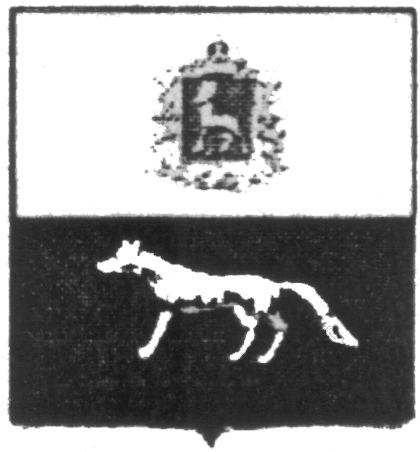 П О С Т А Н О В Л Е Н И Е       от 22.04.2019 г.  № 15О внесении изменений в Приложение к постановлению администрации сельского поселения Захаркино муниципального района Сергиевский № 53 от 29.12.2018г. «Об утверждении муниципальной программы «Благоустройство территории сельского поселения Захаркино муниципального района Сергиевский» на 2019-2021гг.»В соответствии с Федеральным законом от 06.10.2003 № 131-ФЗ «Об общих принципах организации местного самоуправления в Российской Федерации» и Уставом сельского поселения Захаркино, в целях уточнения объемов финансирования проводимых программных мероприятий, Администрация сельского поселения Захаркино муниципального района Сергиевский  ПОСТАНОВЛЯЕТ:        1.Внести изменения в Приложение к постановлению Администрации сельского поселения Захаркино муниципального района Сергиевский № 53 от 29.12.2018г. «Об утверждении муниципальной программы «Благоустройство территории сельского поселения Захаркино муниципального района Сергиевский» на 2019-2021гг.» (далее - Программа) следующего содержания:        1.1.В Паспорте Программы позицию «Объемы и источники финансирования Программы» изложить в следующей редакции:         Планируемый общий объем финансирования Программы составит:  3039,13428 тыс. рублей (прогноз), в том числе:-средств местного бюджета – 2620,56534 тыс.рублей (прогноз):2019 год 971,25734 тыс. рублей;2020 год 824,65400 тыс. рублей;2021 год 824,65400 тыс. рублей.- средств областного бюджета – 418,56894 тыс.рублей (прогноз):2019 год 418,56894 тыс. рублей. 2020 год 0,00 тыс. рублей;2021 год 0,00 тыс. рублей.            1.2. Раздел программы «Перечень программных мероприятий, предусмотренных для реализации целей и решения задач муниципальной программы» изложить в следующей редакции:    1.3. В разделе Программы «Обоснование ресурсного обеспечения Программы» абзац 2 изложить в следующей редакции:          Общий объем финансирования на реализацию Программы составляет 3039,13428 тыс. рублей, в том числе по годам: 	2019 год – 1389,82628 тыс. рублей;	2020 год – 824,65400 тыс. рублей;	2021 год – 824,65400 тыс. рублей.    2.Опубликовать настоящее Постановление в газете «Сергиевский вестник».    3.Настоящее Постановление вступает в силу со дня его официального опубликования.	Глава сельского поселения Захаркино муниципального района Сергиевский                             Веденин А.В.Наименование бюджетаНаименование мероприятийСельское поселение ЗахаркиноСельское поселение ЗахаркиноСельское поселение ЗахаркиноНаименование бюджетаНаименование мероприятийЗатраты на 2019 год, тыс.рублейЗатраты на 2020 год, тыс.рублейЗатраты на 2021 год, тыс.рублейМестный бюджетУличное освещение637,65400824,65400824,65400Местный бюджетТрудоустройство безработных, несовершеннолетних (сезонно)187,545000,000,00Местный бюджетУлучшение санитарно-эпидемиологического состояния территории33,058340,000,00Местный бюджетБак. анализ воды0,000,000,00Местный бюджетПрочие мероприятия113,000000,000,00Местный бюджетИТОГО971,25734824,65400824,65400Областной бюджетСубсидия на решение вопросов местного значения418,568940,000,00Областной бюджетИТОГО418,568940,000,00            ВСЕГО            ВСЕГО1389,82628824,65400824,65400